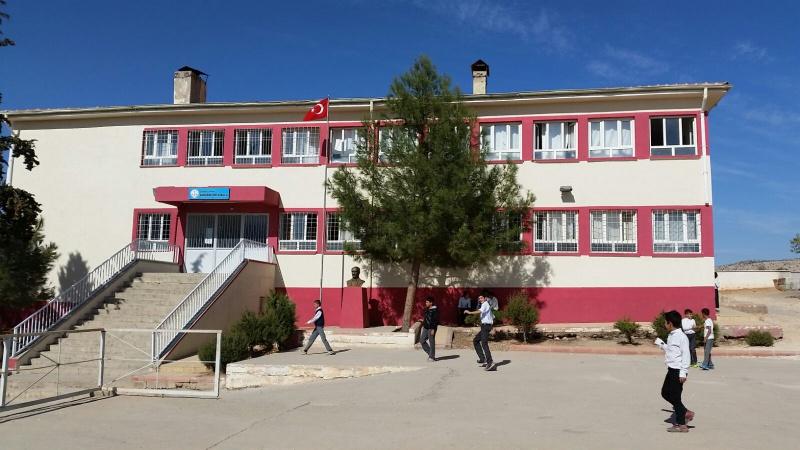 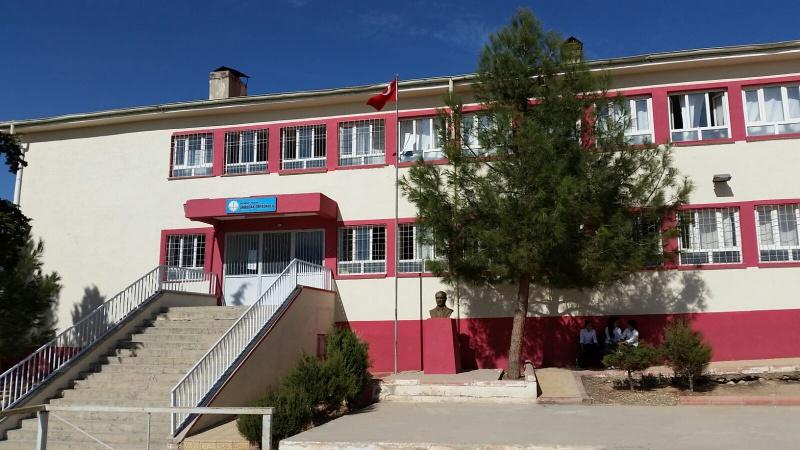 EĞİTİM ÖĞRETİM SINIFI PERSONEL DURUMUYARDIMCI HİZMETLER PERSONEL DURUMUÖĞRENCİ DURUMUOKUL ADI AKBUDAK ORTAOKULUOKUL ADI AKBUDAK ORTAOKULUKURUM TÜRÜOrtaokulKURUM KODU735157KURUM STATÜSÜKamuKURUMDA ÇALIŞAN PERSONEL SAYISIYönetici:    2
 Kadrolu Öğretmen:9Sözleşmeli Öğretmen Öğretmen:1Ücretli Öğretmen:    0
Hizmetli:                        1
Memur:ÖĞRENCİ SAYISI108TAŞIMALI ÖĞRENCİ SAYISI(HANGİ MAHALLEDEN KAÇ ÖĞRENCİ)62( fısıtklıdağ-37, Nurettin 7, Erenbağ 7, Gümüşpınar 4 , Kemerli 2, Tarlabaşı 3, Botaş 1, Çiftekoz 1)KURUM TELEFONU/FAKS3426114142KURUMUN WEB ADRESİ / MAİL ADRESİhttps://akbudakoo.meb.k12.tr/Okulun Yapım Yılı1989KURUM ADRESİAKBUDAK MAH. BOTAŞ SK. NO 2 İÇ KAPI NO A KURUM MÜDÜRÜMüdür TELEFON NUMARASIOrhan DURMUŞ05079967114SIRA NOKADRO UNVANIİSİM-SOYİSİM1Okul MüdürüOrhan DURMUŞ2Okul Müdür YardımcısıOsman KARAKAYA3ÖğretmenÖzcan ULUDAĞ4ÖğretmenAyşenur ULUDAĞ5ÖğretmenNejdet ŞEN6ÖğretmenNeslihan Betül KARADUMAN7ÖğretmenMehmet SAMSA8ÖğretmenCanan YILMAZ9ÖğretmenAkça GÜLMÜŞ10ÖğretmenFatih AYMUK11ÖğretmenOzan DOĞANER12Aday Sözleşmeli ÖğretmenTUĞÇE YILDIZSIRA NOKADRO UNVANIİSİM-SOYİSİM1Typ (İŞKUR)EMRAH AÇIKGÖZSIRA NOSINIFDERSLİK SAYISIŞUBE SAYISIKız ÖğrenciSayısıErkek ÖğrenciSayısıTOPLAM ÖĞRENCİ1511169252622121830371111152648111314275